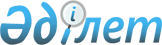 О внесении  изменений и дополнений в некоторые Указы Президента Республики Казахстан, имеющие силу ЗаконаЗакон Республики Казахстан от 16 мая 1997 г. N 110-1.

      Внести изменения и дополнения в следующие Указы Президента Республики Казахстан, имеющие силу Закона: 

      1. В Указ Президента Республики Казахстан, имеющий силу Закона, от 3 октября 1995 года N 2483 Z952483_ "О Службе охраны Президента Республики Казахстан" (Ведомости Верховного Совета Республики Казахстан, 1995 год, N 19, ст. 118; N 23, ст. 142): 

      в статье 1: 

      в абзаце первом исключить второе предложение; 

      абзац второй после слова "наименования" дополнить словами "свою символику и знаки отличия", далее по тексту; 

      в статье 2 абзац шестой исключить; 

      в статье 5: 

      абзац второй исключить; 

      абзац третий считать абзацем вторым, в этом абзаце предложение "Начальник Службы охраны Президента по должности является Командующим Республиканской гвардией" исключить; 

      статью 7-1 исключить; 

      пункт 8 статьи 8 изложить в следующей редакции: 

      "8. Обеспечивать безопасность систем связи Президента Республики Казахстан с целью недопущения информационной изоляции Главы государства.". 

      2. В Указ Президента Республики Казахстан, имеющий силу Закона, от 21 декабря 1995 года N 2710 Z952710_ "Об органах национальной безопасности Республики Казахстан" (Ведомости Верховного Совета Республики Казахстан, 1995 год, N 24, ст. 157): 

      в пункт 1 статьи 2: 

      подпункт 6) изложить в следующей редакции: 

      "6) обеспечение Президента Республики Казахстан, государственных органов, Вооруженных Сил, других войск и воинских формирований страны правительственной связью в мирное и военное время;"; 

      дополнить подпунктом 7) следующего содержания: 

      "7) организация шифровальной работы в государственных органах, организациях и воинских формированиях Республики Казахстан."; 

      пункт 2 статьи 6 после слов "специальными службами" дополнить словами "и органами правительственной связи"; 

      статью 7 дополнить: 

      после второго словосочетания "Республики Казахстан" словами "орган правительственной связи при Комитете национальной безопасности", далее по тексту; после слов "органы военной контрразведки" словами "войска Комитета национальной безопасности", далее по тексту; 

      подпункт 2) пункта 1 статьи 8 после слов "осуществляет руководство" дополнить словами "органом правительственной связи при Комитете национальной безопасности", далее по тексту; после слов "органами военной контрразведки" - словами "войсками Комитета национальной безопасности", далее по тексту; 

      подпункт 5) после слова "наименования" дополнить словами "свою символику и знаки отличия", далее по тексту; 

      дополнить статьями 8-1, 10-1 следующего содержания: 

      "Статья 8-1. Орган правительственной связи при Комитете 

                   национальной безопасности 



 

      1. Орган правительственной связи при Комитете национальной безопасности создается для реализации возложенных на органы национальной безопасности задач по обеспечению правительственной связью. 

      2. Орган правительственной связи при Комитете национальной безопасности является юридическим лицом, имеет действительное и условное наименования, соответствующие печати и штампы, счета в банках, основные фонды."; 

      "Статья 10-1. Войска Комитета национальной безопасности 

      Войска Комитета национальной безопасности состоят из войск правительственной связи и других войск, предназначенных для выполнения возложенных на органы национальной безопасности задач в мирное и военное время."; 

      подпункт 16) статьи 12 изложить в новой редакции: 

      "16) организовывать шифровальную и дешифровальную работу, эксплуатировать, развивать правительственную и иные системы специальных видов связи, обеспечивать их безопасность;". 

 

     ПрезидентРеспублики Казахстан
					© 2012. РГП на ПХВ «Институт законодательства и правовой информации Республики Казахстан» Министерства юстиции Республики Казахстан
				